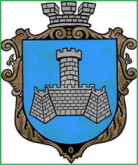 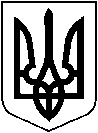 УКРАЇНА	ХМІЛЬНИЦЬКА МІСЬКА РАДА	ВІННИЦЬКОЇ ОБЛАСТІ	Виконавчий комітетР І Ш Е Н Н Я від 18 червня 2024 року                                                                      №407 Про надання дозволу на передачу в оренду приміщення, що перебуває на балансі Управління освіти, молоді та спорту Хмільницької міської ради та укладення договору орендиЗ метою ефективного використання комунального майна, розглянувши лист №01-15/487 від 07 червня 2024 року в.о. начальника Управління освіти, молоді та спорту Хмільницької міської ради Ірини ЛИПЕНЬ щодо надання дозволу на передачу в оренду частини приміщення та укладення договору оренди, яке перебуває на балансі Управління освіти, молоді та спорту Хмільницької міської ради та відповідно до рішення 82 сесії Хмільницької міської ради 7 скликання від 13.10.2020 року №2857 «Про оренду комунального майна Хмільницької міської територіальної громади» (зі змінами), рішення 30 сесії Хмільницької міської ради 8 скликання №1283 від 21.07.2022 року «Про закріплення на праві господарського відання за Управлінням освіти, молоді та спорту Хмільницької міської ради комунального майна», рішення 59 сесії Хмільницької міської ради 8 скликання від 26.04.2024 року №2558 «Про створення Комунальної установи «Центр фінансово-господарського обслуговування установ та закладів освіти» Хмільницької міської ради та затвердження її статуту», Закону України «Про оренду державного та комунального майна» (зі змінами), постанови Кабінету Міністрів України від 28.04.2021 року № 630 «Деякі питання розрахунку орендної плати за державне майно», ст. ст. 29, 59 Закону України «Про місцеве самоврядування в Україні», виконавчий комітет Хмільницької міської радиВИРІШИВ:Надати дозвіл Управлінню освіти, молоді та спорту Хмільницької міської ради, як балансоутримувачу на передачу в оренду частини нежитлового приміщення адміністративної будівлі Управління освіти, молоді та спорту Хмільницької міської ради та укладення договору оренди, а саме:1.1. Нежитлове приміщення площею 94,8 кв. м. (1 кабінет площею 15,5 кв. м. та частина коридору на першому поверсі, а також 6 кабінетів загальною площею 79,3 кв. м. та частина коридору на другому поверсі) адміністративної будівлі Управління освіти, молоді та спорту Хмільницької міської ради для розміщення Комунальної установи «Центр фінансово-господарського обслуговування установ та закладів освіти» Хмільницької міської ради (далі – Центр), за адресою: Вінницька область, м. Хмільник, вул. Столярчука, №5.Включити до Переліку другого типу нежитлових приміщень комунальної власності Хмільницької міської територіальної громади, що підлягають передачі в оренду без проведення аукціону об’єкти зазначені в пункті 1 цього рішення.Встановити розмір орендної плати для бюджетних організацій, що фінансуються з міського бюджету (об’єкти зазначені в п. 1 цього рішення) 1 грн. на рік відповідно до Методики розрахунку орендної плати за державне майно.Начальнику Управління освіти, молоді та спорту Хмільницької міської ради Віталію ОЛІХУ укласти договір оренди комунального майна з 01 липня 2024 року терміном на 2 роки 6 місяців з Комунальною установою «Центр фінансово-господарського обслуговування установ та закладів освіти» Хмільницької міської ради (Ірина КТІТОР).Контроль за виконанням цього рішення покласти на заступника міського голови з питань діяльності виконавчих органів міської ради Андрія СТАШКА. Міський голова						Микола ЮРЧИШИН